Информационный  бюллетеньСельского поселения «Пустозерский сельсовет» Заполярного районаНенецкого автономного округа* * * * * * * * * * * * * * * * * * * * * * * * * * * * * * * * * * * * 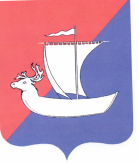 ГЛАВАСЕЛЬСКОГО ПОСЕЛЕНИЯ «ПУСТОЗЕРСКИЙ СЕЛЬСОВЕТ» ЗАПОЛЯРНОГО РАЙОНА НЕНЕЦКОГО АВТОНОМНОГО ОКРУГАПОСТАНОВЛЕНИЕот     29.03.2024    № 2-пгсело Оксино,Ненецкий автономныйОБ ОПУБЛИКОВАНИИ ПРОЕКТА РЕШЕНИЯ СОВЕТА ДЕПУТАТОВ СЕЛЬСКОГО ПОСЕЛЕНИЯ «ПУСТОЗЕРСКИЙ СЕЛЬСОВЕТ» ЗАПОЛЯРНОГО РАЙОНА НЕНЕЦКОГО АВТОНОМНОГО ОКРУГА «ОБ ИСПОЛНЕНИИ МЕСТНОГО БЮДЖЕТА ЗА 2023 ГОД» И  ПРОВЕДЕНИИ ПУБЛИЧНЫХ СЛУШАНИЙ»В соответствии с Уставом Сельского поселения «Пустозерский сельсовет» Заполярного района Ненецкого автономного округа, Положением «О порядке организации и проведения публичных слушаний в Сельском поселении «Пустозерский сельсовет» Заполярного района Ненецкого автономного округа», утвержденным решением Совета депутатов муниципального образования «Пустозерский сельсовет» Ненецкого автономного округа от 20.06.2022 № 6 ПОСТАНОВЛЯЮ:Опубликовать проект решения Совета депутатов Сельского поселения «Пустозерский сельсовет» Заполярного района Ненецкого автономного округа «Об исполнении местного бюджета за 2023 год» для его обсуждения в информационном бюллетене  Сельского поселения «Пустозерский сельсовет» Заполярного района Ненецкого автономного округа, разместить в сети Интернет на официальном сайте Сельского поселения.Установить	следующий порядок учета предложений по проекту указанного правового акта:Граждане и юридические лица вправе вносить в Совет депутатов Сельского поселения «Пустозерский сельсовет» Заполярного района Ненецкого автономного округа предложения на проект решения Совета депутатов Сельского поселения «Пустозерский сельсовет» Заполярного района Ненецкого автономного округа «Об исполнении местного бюджета за 2023 год» в течение 13 дней со дня опубликования. Предложения представляются в письменном виде в двух экземплярах, один из которых регистрируется, как входящая корреспонденция Совета депутатов  Сельского поселения «Пустозерский сельсовет» Заполярного района Ненецкого автономного округа, второй с отметкой о дате поступления возвращаются лицу, внесшему предложения.Учет предложений по проекту указанного правового акта ведется организационным комитетом по проведению публичных слушаний по мере их поступления.Установить следующий порядок участия в обсуждении проекта указанного муниципального правового акта:Провести по инициативе главы Сельского поселения «Пустозерский сельсовет» Заполярного района Ненецкого автономного округа  публичные слушания по обсуждению проекта решения Совета депутатов Сельского поселения «Пустозерский сельсовет» Заполярного района Ненецкого автономного  округа «Об исполнении местного бюджета за 2023 год» с участием жителей Сельского поселения «Пустозерский сельсовет» Заполярного района Ненецкого автономного округа в порядке и сроки, установленные федеральным законодательством и Положением «О порядке организации и проведения публичных слушаний в  Сельском поселении «Пустозерский сельсовет» Заполярного района  Ненецкого автономного округа».Для организации и проведения публичных слушаний создать организационный комитет  в составе: председатель:Иваникова Людмила Александровна- депутат Сельского поселения «Пустозерский сельсовет» Заполярного района Ненецкого автономного округа;заместитель: Никешина  Вера  Леонидовна - депутат Сельского поселения «Пустозерский сельсовет» Заполярного района Ненецкого автономного округа;секретарь:Сумарокова Ольга Ивановна – ведущий специалист по работе с населением  Администрации Сельского поселения «Пустозерский сельсовет» Заполярного района Ненецкого автономного округа.      5. Публичные слушания провести в 17 часов 10 апреля 2024 года в здании Администрации Сельского поселения «Пустозерский сельсовет» Заполярного района Ненецкого автономного округа (с. Оксино, д. 9).  6. Настоящее постановление  вступает   в  силу  после  его   официального  опубликования (обнародования).Глава Сельского поселения«Пустозерский сельсовет» ЗР НАО                                                        С.М.Макарова                                          ПРОЕКТ                                             СОВЕТ ДЕПУТАТОВСЕЛЬСКОГО ПОСЕЛЕНИЯ «ПУСТОЗЕРСКИЙ СЕЛЬСОВЕТ»ЗАПОЛЯРНОГО РАЙОНАНЕНЕЦКОГО АВТОНОМНОГО ОКРУГА………….. заседание - го созываРЕШЕНИЕот  00.00 2024 года № 0ОБ   ИСПОЛНЕНИИ  МЕСТНОГО БЮДЖЕТА ЗА  2023 ГОД          Руководствуясь Бюджетным кодексом Российской Федерации, Федеральным законом от 06.10.2003 года № 131-ФЗ «Об общих принципах организации местного самоуправления в Российской Федерации», Уставом муниципального образования «Пустозерский сельсовет» Ненецкого автономного округа, Положением «О бюджетном процессе в муниципальном образовании «Пустозерский сельсовет» Ненецкого автономного округа, утвержденным решением Совета депутатов муниципального  образования «Пустозерский сельсовет» Ненецкого автономного округа от 11.03.2014 №3, Совет депутатов  Сельского Поселения «Пустозерский сельсовет» Заполярного района Ненецкого автономного округа РЕШИЛ:           1.Утвердить отчет об исполнении бюджета Сельского Поселения «Пустозерский сельсовет» Заполярного района Ненецкого автономного округа за 2023 год по доходам в сумме  54 087,6 тыс. руб., по расходам в сумме 53 883,4 тыс. руб., с превышением доходов над расходами (профицит местного бюджета) в сумме 204,2 тыс. руб.          2.Утвердить показатели исполнения бюджета Сельского Поселения «Пустозерский сельсовет» Заполярного района Ненецкого автономного округа за 2023 год:           - доходы бюджета по кодам классификации доходов бюджетов за 2023 год   согласно   приложению 1;           - расходы бюджета по ведомственной структуре расходов местного бюджета за 2023 год согласно приложению 2;           - расходы бюджета по разделам и подразделам классификации расходов бюджетов за 2023 год согласно   приложению 3;  - источники финансирования дефицита местного бюджета по кодам классификации источников финансирования дефицитов бюджетов за 2023 год согласно приложению 4.         3. Настоящее решение вступает в силу со дня его официального опубликования (обнародования). Глава Сельского поселения                                                                  «Пустозерский сельсовет ЗР НАО                                                             С.М.Макарова              10 апреля 2024 года в 17 часов 00 минут в Администрации Сельского поселения «Пустозерский сельсовет» ЗР НАО, расположенной по адресу: Ненецкий автономный округ, Заполярный район, с.Оксино, дом 9 состоятся публичные слушания  об исполнении местного бюджета за 2023 год.Проект Решения Совета депутатов Сельского поселения «Пустозерский сельсовет» ЗР НАО «Об исполнении местного бюджета за 2023 год» опубликован в  разделе ПРОЕКТЫ НПА –РЕШЕНИЯ СД 2024 и  в информационном бюллетене Сельского поселения «Пустозерский сельсовет» ЗР НАО  №8  от 29.03.2024.            Информационный бюллетень № 8,   2024  Издатель: Администрация Сельского поселения «Пустозерский сельсовет» ЗР  НАО и  Совет депутатов Сельского поселения «Пустозерский сельсовет» ЗР АО. Село  Оксино, редактор  Баракова К.Е. Тираж 30  экз. Бесплатно. Отпечатан на принтере Администрации Сельского поселения «Пустозерский сельсовет» ЗР НАОИнформационный бюллетень № 8,   2024  Издатель: Администрация Сельского поселения «Пустозерский сельсовет» ЗР  НАО и  Совет депутатов Сельского поселения «Пустозерский сельсовет» ЗР АО. Село  Оксино, редактор  Баракова К.Е. Тираж 30  экз. Бесплатно. Отпечатан на принтере Администрации Сельского поселения «Пустозерский сельсовет» ЗР НАО    О Ф И Ц И А Л Ь Н ОПриложение 2    
 к Постановлению Администрации                                                                                                                                                                                               Сельского Поселения "Пустозерский сельсовет" ЗР НАО      
"Об исполнении местного бюджета за 2023 год"                                                                                                                                                                                     от   №Приложение 2    
 к Постановлению Администрации                                                                                                                                                                                               Сельского Поселения "Пустозерский сельсовет" ЗР НАО      
"Об исполнении местного бюджета за 2023 год"                                                                                                                                                                                     от   №Приложение 2    
 к Постановлению Администрации                                                                                                                                                                                               Сельского Поселения "Пустозерский сельсовет" ЗР НАО      
"Об исполнении местного бюджета за 2023 год"                                                                                                                                                                                     от   №Приложение 2    
 к Постановлению Администрации                                                                                                                                                                                               Сельского Поселения "Пустозерский сельсовет" ЗР НАО      
"Об исполнении местного бюджета за 2023 год"                                                                                                                                                                                     от   №Приложение 2    
 к Постановлению Администрации                                                                                                                                                                                               Сельского Поселения "Пустозерский сельсовет" ЗР НАО      
"Об исполнении местного бюджета за 2023 год"                                                                                                                                                                                     от   №Приложение 2    
 к Постановлению Администрации                                                                                                                                                                                               Сельского Поселения "Пустозерский сельсовет" ЗР НАО      
"Об исполнении местного бюджета за 2023 год"                                                                                                                                                                                     от   №Приложение 2    
 к Постановлению Администрации                                                                                                                                                                                               Сельского Поселения "Пустозерский сельсовет" ЗР НАО      
"Об исполнении местного бюджета за 2023 год"                                                                                                                                                                                     от   №Приложение 2    
 к Постановлению Администрации                                                                                                                                                                                               Сельского Поселения "Пустозерский сельсовет" ЗР НАО      
"Об исполнении местного бюджета за 2023 год"                                                                                                                                                                                     от   №Расходы бюджета по ведомственной структуре расходов местного бюджета за 2023 годРасходы бюджета по ведомственной структуре расходов местного бюджета за 2023 годРасходы бюджета по ведомственной структуре расходов местного бюджета за 2023 годРасходы бюджета по ведомственной структуре расходов местного бюджета за 2023 годРасходы бюджета по ведомственной структуре расходов местного бюджета за 2023 годРасходы бюджета по ведомственной структуре расходов местного бюджета за 2023 годРасходы бюджета по ведомственной структуре расходов местного бюджета за 2023 годРасходы бюджета по ведомственной структуре расходов местного бюджета за 2023 годНаименованиеГлаваРазделПодразделЦелевая статьяГруппа вида расходовУтверждено на 2023 год(тыс.руб.)НаименованиеГлаваРазделПодразделЦелевая статьяГруппа вида расходовУтверждено на 2023 годИсполнено за  2023 год12345679ВСЕГО РАСХОДОВ                                                                                      в том числе:54 499,453 883,4Администрация Сельского поселения "Пустозерский сельсовет" Заполярного района Ненецкого автономного округа63054 499,453 883,4ОБЩЕГОСУДАРСТВЕННЫЕ ВОПРОСЫ6300118 354,218 019,0Функционирование высшего должностного лица субъекта Российской Федерации и муниципального образования63001022 822,72 764,8Глава муниципального образования630010291.0.00.000002 722,72 664,8Расходы на содержание органов местного самоуправления и обеспечение их функций630010291.0.00.910102 722,72 664,8Расходы на выплаты персоналу в целях обеспечения выполнения функций государственными (муниципальными) органами, казенными учреждениями, органами управления государственными внебюджетными фондами.630010291.0.00.910101002 722,72 664,8Другие непрограммные расходы630010298.0.00.00000100,0100,0Иные межбюджетные трансферты местным бюджетам для поощрения местных управленческих команд за достижение Ненецким автономным округом показателей эффективности деятельности высшего должностного лица6300102 98.0.00.79020100,0100,0Расходы на выплаты персоналу в целях обеспечения выполнения функций государственными (муниципальными) органами, казенными учреждениями, органами управления государственными внебюджетными фондами.63001 0298.0.00.79020100100,0100,0Функционирование законодательных (представительных) органов государственной власти и представительных органов  муниципальных образований6300103226,1206,4Представительный орган муниципального образования630010392.0.00.00000226,1206,4Депутаты представительного органа630010392.1.00.00000168,0168,0Расходы на содержание органов местного самоуправления и обеспечение их функций630010392.1.00.91010168,0168,0Расходы на выплаты персоналу в целях обеспечения выполнения функций государственными (муниципальными) органами, казенными учреждениями, органами управления государственными внебюджетными фондами.630010392.1.00.91010100168,0168,0Аппарат представительного органа630010392.2.00.0000058,138,4Расходы на содержание органов местного самоуправления и обеспечение их функций630010392.2.00.9101058,138,4Закупка товаров, работ и услуг для обеспечения государственных (муниципальных) нужд630010392.2.00.9101020058,138,4Функционирование  Правительства Российской Федерации, высших исполнительных органов государственной власти субъектов Российской Федерации, местных администраций630010413 626,713 438,3 Муниципальная программа  "Развитие административной системы местного самоуправления муниципального района "Заполярный район" на 2017-2025 годы" 630010431.0.00.000001 402,61 389,4 Подпрограмма 6 "Возмещение части затрат  органов местного самоуправления поселений Ненецкого автономного округа"630010431.6.00.000001 402,61 389,4Иные межбюджетные трансферты в рамках подпрограммы 6 "Возмещение части затрат  органов местного самоуправления поселений Ненецкого автономного округа" в т.ч.:630010431.6.00.892201 402,61 389,4Расходы на оплату коммунальных услуг и приобретение твердого топлива630010431.6.00.892201 402,61 389,4Закупка товаров, работ и услуг для обеспечения государственных (муниципальных) нужд630010431.6.00.892202001 402,61 389,4Администрация поселения630010493.0.00.0000012 224,112 048,9Расходы на содержание органов местного самоуправления и обеспечение их функций630010493.0.00.9101012 224,112 048,9Расходы на выплаты персоналу в целях обеспечения выполнения функций государственными (муниципальными) органами, казенными учреждениями, органами управления государственными внебюджетными фондами.630010493.0.00.9101010010 612,810 545,2Закупка товаров, работ и услуг для обеспечения государственных (муниципальных) нужд630010493.0.00.910102001 593,31 497,5Иные бюджетные ассигнования630010493.0.00.9101080018,06,2Обеспечение деятельности финансовых, налоговых и таможенных органов и органов финансового (финансово-бюджетного) надзора6300106528,2528,2Другие непрограммные расходы630010698.0.00.00000528,2528,2Межбюджетные трансферты из бюджета поселения630010698.0.00.99000528,2528,2Иные межбюджетные трансферты для выполнения переданных полномочий контроль-счетного органа поселения по осуществлению внешнего муниципального финансового контроля630010698.0.00.99110528,2528,2Межбюджетные трансферты630010698.0.00.99110500528,2528,2Резервные фонды630011130,00,0Резервный фонд местной администрации630011190.0.00.0000030,00,0Резервный фонд 630011190.0.00.9001030,00,0Иные бюджетные ассигнования630011190.0.00.9001080030,00,0Другие общегосударственные вопросы63001131 120,51 081,3Муниципальная программа" Управление муниципальным имуществом муниципального района "Заполярный район" на  2022-2030 годы"630011342.0.00.00000521,7521,7Иные межбюджетные трансферты в рамках МП «Управление муниципальным имуществом муниципального района "Заполярный район" на  2022-2030 годы"630011342.0.00.89210521,7521,7Выполнение работ по гидравлической промывке, испытаний на плотность и прочность системы отопления потребителя тепловой энергии630011342.0.00.8921061,761,7Капитальный ремонт системы автоматической пожарной сигнализации в здания Администрации Сельского поселения "Пустозерский сельсовет" ЗР НАО630011342.0.00.89210460,0460,0Закупка товаров, работ и услуг для обеспечения государственных (муниципальных) нужд630011342.0.00.89210200521,7521,7Муниципальная программа "Развитие транспортной инфраструктуры муниципального района "Заполярный район" на 2021-2030 годы" 630011339.0.00.0000087,487,4Иные межбюджетные трансферты в рамках  МП "Развитие транспортной инфраструктуры муниципального района "Заполярный район" на 2021-2030 годы" в том числе:630011339.0.00.8929087,487,4Обозначение и содержание снегоходных маршрутов630011339.0.00.8929087,487,4Закупка товаров, работ и услуг для обеспечения государственных (муниципальных) нужд630011339.0.00.8929020087,487,4Выполнение переданных государственных полномочий630011395.0.00.0000014,714,7Субвенции местным бюджетам на осуществление отдельных государственных полномочий Ненецкого автономного округа в сфере административных правонарушений630011395.0.00.7921014,714,7Закупка товаров, работ и услуг для обеспечения государственных (муниципальных) нужд630011395.0.00.7921020014,714,7Другие непрограммные расходы630011398.0.00.00000496,7457,5Уплата членских взносов в ассоциацию "Совет муниципальных образований Ненецкого автономного округа".630011398.0.00.91040200,0200,0Иные бюджетные ассигнования630011398.0.00.91040800200,0200,0Содержание зданий и сооружений на территории взлетно-посадочных полос и вертолетных площадок630011398.0.00.9108093,493,4Закупка товаров, работ и услуг для обеспечения государственных (муниципальных) нужд630011398.0.00.9108020093,493,4Оценка недвижимости, признание прав и регулирование отношений по государственной и  муниципальной собственности630011398.0.00.9109030,010,0Закупка товаров, работ и услуг для обеспечения государственных (муниципальных) нужд630011398.0.00.9109020030,010,0Эксплуатационные и иные расходы по содержанию объектов муниципальной казны630011398.0.00.91100127,4113,8Закупка товаров, работ и услуг для обеспечения государственных (муниципальных) нужд630011398.0.00.91100200122,0108,4Иные бюджетные ассигнования630011398.0.00.911008005,45,4Уплата взносов на капитальный ремонт по помещениям в многоквартирных домах, включенных в региональную программу капитального ремонта, находящимся в собственности муниципального образования630011398.0.00.9111045,940,3Закупка товаров, работ и услуг для обеспечения государственных (муниципальных) нужд630011398.0.00.9111020045,940,3НАЦИОНАЛЬНАЯ ОБОРОНА6300200207,7207,7Мобилизационная и вневойсковая подготовка6300203207,7207,7Выполнение переданных государственных полномочий630020395.0.00.00000207,7207,7Осуществление первичного воинского учета органами местного самоуправления поселений, муниципальных и городских округов630020395.0.00.51180207,7207,7Расходы на выплаты персоналу в целях обеспечения выполнения функций государственными (муниципальными) органами, казенными учреждениями, органами управления государственными внебюджетными фондами.630020395.0.00.51180100197,9197,9Закупка товаров, работ и услуг для обеспечения государственных (муниципальных) нужд630020395.0.00.511802009,89,8НАЦИОНАЛЬНАЯ БЕЗОПАСНОСТЬ И ПРАВООХРАНИТЕЛЬНАЯ ДЕЯТЕЛЬНОСТЬ63003002 796,22 772,2Гражданская оборона63003092 038,92 017,6Муниципальная программа "Развитие административной системы местного самоуправления муниципального района "Заполярный район" на 2017-2025 годы"630030931.0.00.00000105,1102,3Подпрограмма 6 "Возмещение части затрат органов местного самоуправления поселений Ненецкого автономного округа"630030931.6.00.00000105,1102,3Иные межбюджетные трансферты в рамках подпрограммы 6 "Возмещение части затрат органов местного самоуправления поселений Ненецкого автономного округа" в т.ч.:630030931.6.00.89220105,1102,3Расходы на оплату коммунальных услуг и приобретение твердого топлива 630030931.6.00.89220105,1102,3Закупка товаров, работ и услуг для обеспечения государственных (муниципальных) нужд630030931.6.00.89220200105,1102,3Муниципальная программа "Безопасность на территории муниципального района "Заполярный район" на 2019-2030 годы"630030933.0.00.000001 933,81 915,3Иные межбюджетные трансферты в рамках МП "Безопасность на территории муниципального района "Заполярный район" на 2019-2030 годы" в том числе:630030933.0.00.892401 933,81 915,3Техническое обслуживание и планово-предупредительный ремонт систем видеонаблюдения в местах массового пребывания людей, расположенных на территории МО630030933.0.00.8924088,688,6Поддержание в постоянной готовности местной автоматизированной системы централизованного оповещения гражданской обороны муниципального района "Заполярный район" в муниципальных образованиях 630030933.0.00.892401 845,21 826,7Закупка товаров, работ и услуг для обеспечения государственных (муниципальных) нужд630030933.0.00.892402001 933,81 915,3Защита населения и территории от чрезвычайных ситуаций природного и техногенного характера, пожарная безопасность6300310709,1706,4Муниципальная программа "Безопасность на территории муниципального района "Заполярный район" на 2019-2030 годы"630031033.0.00.00000236,5234,1Иные межбюджетные трансферты в рамках МП "Безопасность на территории муниципального района "Заполярный район" на 2019-2030 годы" в том числе:630031033.0.00.89240236,5234,1Мероприятие "Поставка мотопомпы бензиновой в п.Хонгурей Сельского поселения "Пустозерский сельсовет" ЗР НАО630031033.0.00.89240135,9135,9Предупреждение и ликвидация последствий ЧС в границах поселений муниципальных образований630031033.0.00.89240100,698,2Закупка товаров, работ и услуг для обеспечения государственных (муниципальных) нужд630031033.0.00.89240200236,5234,1Другие непрограмные расходы630031098.0.00.00000472,6472,3Обеспечение пожарной безопасности630031098.0.00.92010472,6472,3Закупка товаров, работ и услуг для обеспечения государственных (муниципальных) нужд630031098.0.00.92010200472,6472,3Другие вопросы в области национальной безопасности и правоохранительной деятельности630031448,248,2Муниципальная программа "Безопасность на территории муниципального района "Заполярный район" на 2019-2030 годы"630031433.0.00.0000048,248,2Иные межбюджетные трансферты в рамках МП "Безопасность на территории муниципального района "Заполярный район" на 2019-2030 годы", в том числе:630031433.0.00.8924048,248,2Выплаты денежного поощрения членам добровольных народных дружин, участвующим в охране общественного порядка в муниципальных образованиях630031433.0.00.8924010,010,0Расходы на выплаты персоналу в целях обеспечения выполнения функций государственными (муниципальными) органами, казенными учреждениями, органами управления государственными внебюджетными фондами.630031433.0.00.8924010010,010,0Организация обучения неработающего населения в области гражданской обороны и защиты от чрезвычайных ситуаций630031433.0.00.8924038,238,2Закупка товаров, работ и услуг для обеспечения государственных (муниципальных) нужд630031433.0.00.8924020038,238,2Национальная экономика63004002 677,02 560,5Транспорт6300408205,0204,8Муниципальная программа  "Развитие транспортной инфраструктуры   муниципального района  "Заполярный район" на 2021-2030 годы"630040839.0.00.00000205,0204,8Иные межбюджетные трансферты в рамках МП "Развитие транспортной инфраструктуры   муниципального района  "Заполярный район" на 2021-2030 годы" в том числе:630040839.0.00.89290205,0204,8Содержание авиаплощадок в поселениях630040839.0.00.8929059,359,3Содержание мест причаливания речного транспорта в поселениях Заполярного района630040839.0.00.89290145,7145,5Закупка товаров, работ и услуг для обеспечения государственных (муниципальных) нужд630040839.0.00.89290200205,0204,8Дорожное хозяйство (дорожные фонды)63004092 462,02 345,7Муниципальная программа  "Развитие транспортной инфраструктуры   муниципального района  "Заполярный район" на 2021-2030 годы"630040939.0.00.000002 064,12 054,1Иные межбюджетные трансферты в рамках МП "Развитие транспортной инфраструктуры   муниципального района  "Заполярный район" на 2021-2030 годы", в том числе:630040939.0.00.892902 064,12 054,1Осуществление дорожной деятельности в отношении автомобильных дорог местного значения за счет средств дорожного фонда муниципального района "Заполярный район" (ремонт и содержание автомобильных дорог общего пользования местного значения)630040939.0.00.89290705,6695,6Другие мероприятия. МО "Пустозерский сельсовет" Ненецкого автономного округа. Мероприятие "Подсыпка щебнем автомобильной дороги общего пользования местного значения "п.Хонгурей-причал"630040939.0.00.892901 358,51 358,5Закупка товаров, работ и услуг для обеспечения государственных (муниципальных) нужд630040939.0.00.892902002 064,12 054,1Другие непрограммные расходы630040998.0.00.00000397,9291,6Мероприятия в области национальной экономики630040998.0.00.93000397,9291,6Муниципальный дорожный фонд630040998.0.00.93100397,9291,6Закупка товаров, работ и услуг для обеспечения государственных (муниципальных) нужд630040998.0.00.93100200397,9291,6Другие вопросы в области национальной экономики630041210,010,0Муниципальные программы630041250.0.00.0000010,010,0Муниципальная программа «Развитие малого и среднего предпринимательства на территории Сельского поселения «Пустозерский сельсовет» Заполярного района Ненецкого автономного округа на 2022-2024 годы"630041250.0.00.9301010,010,0Закупка товаров, работ и услуг для обеспечения государственных (муниципальных) нужд630041250.0.00.9301020010,010,0ЖИЛИЩНО-КОММУНАЛЬНОЕ ХОЗЯЙСТВО 630050027 242,427 102,4Жилищное хозяйство6300501260,6231,1Другие непрограммные расходы630050198.0.00.00000260,6231,1Мероприятия в области жилищного хозяйства630050198.0.00.96100260,6231,1Текущий ремонт муниципального жилищного фонда630050198.0.00.96110260,6231,1Закупка товаров, работ и услуг для обеспечения государственных (муниципальных) нужд630050198.0.00.96110200260,6231,1Коммунальное хозяйство630050220 212,620 188,3Муниципальная программа "Развитие социальной инфраструктуры и создание комфортных условий проживания на территории муниципального района "Заполярный район"  на 2021-2030 годы" 630050232.0.00.0000018 337,318 336,3Иные межбюджетные трансферты в рамках МП "Развитие социальной инфраструктуры и создание комфортных условий проживания на территории муниципального района "Заполярный район"  на 2021-2030 годы", в том числе:630050232.0.00.8923018 337,318 336,3Сельское поселение "Пустозерский сельсовет" Заполярного района Ненецкого автономного округа. Мероприятие "Капитальный ремонт общественной бани в п.Хонгурей Сельского поселения "Пустозерский сельсовет" ЗР НАО"630050232.0.00.892304 547,64 547,6Закупка товаров, работ и услуг для обеспечения государственных (муниципальных) нужд630050232.0.00.892302004 547,64 547,6Предоставление  муниципальным  образованиям иных межбюджетных трансфертов  на возмещение недополученных доходов или финансовое возмещение затрат, возникающих при оказании жителям поселения услуг общественных бань630050232.0.00.8923013 789,713 788,7Иные бюджетные ассигнования630050232.0.00.8923080013 789,713 788,7Муниципальная программа "Развитие коммунальной инфраструктуры  муниципального района "Заполярный район" на 2020-2030 годы"630050236.0.00.00000156,6135,3Иные межбюджетные трансферты в рамках МП "Развитие коммунальной инфраструктуры  муниципального района "Заполярный район" на 2020-2030 годы", в том числе: 630050236.0.00.89260156,6135,3Предоставление муниципальным образованиям иных межбюджетных трансфертов на содержание земельных участков, находящихся в собственности или в постоянном (бессрочном) пользовании муниципальных образований, предназначенных под складирование отходов630050236.0.00.89260156,6135,3Закупка товаров, работ и услуг для обеспечения государственных (муниципальных) нужд630050236.0.00.89260200156,6135,3Муниципальная программа "Обеспечение населения муниципального района "Заполярный район" чистой водой" на 2021 - 2030 годы"630050238.0.00.000001 710,61 708,6Иные межбюджетные трансферты в рамках МП "Обеспечение населения муниципального района "Заполярный район" чистой водой" на 2021 - 2030 годы", в том числе:630050238.0.00.892801 710,61 708,6 Сельское поселение "Пустозерский сельсовет" Заполярного района Ненецкого автономного округа
Мероприятие "Геологические исследования и разведка подземных вод в д.Каменка и п.Хонгурей  Ненецкого АО"630050238.0.00.89280622,0622,0Сельское поселение "Пустозерский сельсовет" Заполярного района Ненецкого автономного округа Мероприятие "Отбор проб и исследование воды водных объектов на паразитологические, микробиологические и санитарно-гигиенические показатели в населённом пункте п. Хонгурей"630050238.0.00.89280449,8449,8Сельское поселение  "Пустозерский сельсовет" Заполярного района Ненецкого автономного округа 
Мероприятие "Отбор проб и исследование воды водных объектов на соли тяжёлых металлов, радиологию и пестициды в населённом пункте п. Хонгурей"630050238.0.00.8928043,141,1Сельское поселение "Пустозерский сельсовет" Заполярного района Ненецкого автономного округа. Мероприятие «Проведение гидрогеологического обследования водных объектов (озеро без названия и ручей Хонгурей) в зимний период с целью определения возможности их использования для хозяйственного и питьевого водоснабжения"630050238.0.00.89280595,7595,7Закупка товаров, работ и услуг для обеспечения государственных (муниципальных) нужд630050238.0.00.892802001 710,61 708,6Другие непрограммные расходы630050298.0.00.000008,18,1Мероприятия в области коммунального хозяйства630050298.0.00.962008,18,1Другие мероприятия в области коммунального хозяйства630050298.0.00.962208,18,1Закупка товаров, работ и услуг для обеспечения государственных (муниципальных) нужд630050298.0.00.962202008,18,1Благоустройство63005036 483,56 483,0Муниципальная программа "Развитие социальной инфраструктуры и создание комфортных условий проживания на территории муниципального района "Заполярный район" на 2021-2030 годы"630050332.0.00.000005 317,25 317,2Иные межбюджетные трансферты в рамках МП  "Развитие социальной инфраструктуры и создание комфортных условий проживания  на территории муниципального района "Заполярный район" на 2021-2030 годы", в том числе:630050332.0.00.892305 317,25 317,2Благоустройство территорий поселений630050332.0.00.892301 215,31 215,3Уличное освещение630050332.0.00.892304 101,94 101,9Закупка товаров, работ и услуг для обеспечения государственных (муниципальных) нужд630050332.0.00.892302005 317,25 317,2Другие непрограммные расходы630050398.0.00.000001 166,31 165,8Мероприятия в области благоустройства630050398.0.00.963001 166,31 165,8Содержание и ремонт тротуаров630050398.0.00.96320107,5107,5Закупка товаров, работ и услуг для обеспечения государственных (муниципальных) нужд630050398.0.00.96320200107,5107,5Озеленение630050398.0.00.96330152,5152,2Закупка товаров, работ и услуг для обеспечения государственных (муниципальных) нужд630050398.0.00.96330200152,5152,2Содержание мест захоронения на территории поселения630050398.0.00.9634030,029,9Закупка товаров, работ и услуг для обеспечения государственных (муниципальных) нужд630050398.0.00.9634020030,029,9Прочие мероприятия по благоустройству630050398.0.00.96360876,3876,2Закупка товаров, работ и услуг для обеспечения государственных (муниципальных) нужд630050398.0.00.96360200876,3876,2Другие вопросы в области жилищно - коммунального хозяйства6300505285,7200,0Иные межбюджетные трансферты на организацию ритуальных услуг630050598.0.00.89140285,7200,0Иные бюджетные ассигнования630050598.0.00.89140800285,7200,0ОБРАЗОВАНИЕ6300700147,5147,5Профессиональная подготовка, переподготовка и повышение квалификации630070517,517,5Расходы на содержание органов местного самоуправления и обеспечение их функций630070593.0.00.9101017,517,5Закупка товаров, работ и услуг для обеспечения государственных (муниципальных) нужд630070593.0.00.9101020017,517,5Молодежная политика6300707130,0130,0Муниципальная программа «Молодежная политика в  Сельском поселении «Пустозерский сельсовет» ЗР НАО на 2022-2024 годы»630070752.0.00.00000130,0130,0Мероприятия в рамках муниципальной программы «Молодежная политика в  Сельском поселении «Пустозерский сельсовет» ЗР НАО на 2022-2024 годы"630070752.0.00.97010130,0130,0Закупка товаров, работ и услуг для обеспечения государственных (муниципальных) нужд630070752.0.00. 97010200130,0130,0СОЦИАЛЬНАЯ ПОЛИТИКА63010002 592,02 591,9Пенсионное обеспечение 63010012 292,02 291,9 Муниципальная программа  "Развитие административной системы местного самоуправления муниципального района "Заполярный район" на 2017-2025 годы" 630100131.0.00.000002 292,02 291,9 Подпрограмма 6 "Возмещение части затрат  органов местного самоуправления поселений Ненецкого автономного округа"630100131.6.00.00000   2 292,02 291,9Иные межбюджетные трансфертыв рамках подпрограммы 6 "Возмещение части затрат органов местного самоуправления поселений Ненецкого автономного округа".6301001 31.6.00.89220   2 292,02 291,9Расходы на выплату пенсий за выслугу лет лицам, замещавшим выборные должности и должности муниципальной службы6301001 31.6.00.89220   2 292,02 291,9Социальное обеспечение и иные выплаты населению6301001 31.6.00.89220   3002 292,02 291,9Социальное обеспечение населения6301003300,0300,0Резервный  фонд  местной  администрации630100390.0.00.00000100,0100,0Резервный  фонд  630100390.0.00.90010100,0100,0Социальное  обеспечение  и  иные  выплаты  населению630100390.0.00.90010300100,0100,0Выполнение переданных государственных полномочий630100395.0.00.00000200,0200,0Субвенция местным бюджетам на выполнение государственного полномочия НАО по продоставлению единовременной выплаты пенсионерам на капитальный ремонт находящегося в их собственности жилого помещения630100395.0.00.79230200,0200,0Социальное  обеспечение  и  иные  выплаты  населению630100395.0.00.79230300200,0200,0Физическая культура и спорт6301100482,4482,2Физическая культура6301101482,4482,2Муниципальная программа  «Сельское поселение «Пустозерский сельсовет» ЗР НАО  -  территория спортивного развития» на 2022-2024 годы»630110151.0.00.00000482,4482,2Мероприятия в  рамках  Муниципальной  программы  «Сельское поселение «Пустозерский  сельсовет»  ЗР НАО  -  территория спортивного  развития»  на 2022-2024 годы»630110151.0.00.97020482,4482,2Закупка товаров, работ и услуг для обеспечения государственных (муниципальных) нужд630110151.0.00.97020200482,4482,2Приложение 3    
 к Постановлению Администрации                                                                                                                                                                                                  Сельского Поселения "Пустозерский сельсовет" ЗР НАО      
"Об исполнении местного бюджета   2023 год"                                                                                                                                                                                     от  № Приложение 3    
 к Постановлению Администрации                                                                                                                                                                                                  Сельского Поселения "Пустозерский сельсовет" ЗР НАО      
"Об исполнении местного бюджета   2023 год"                                                                                                                                                                                     от  № Приложение 3    
 к Постановлению Администрации                                                                                                                                                                                                  Сельского Поселения "Пустозерский сельсовет" ЗР НАО      
"Об исполнении местного бюджета   2023 год"                                                                                                                                                                                     от  № Приложение 3    
 к Постановлению Администрации                                                                                                                                                                                                  Сельского Поселения "Пустозерский сельсовет" ЗР НАО      
"Об исполнении местного бюджета   2023 год"                                                                                                                                                                                     от  № Приложение 3    
 к Постановлению Администрации                                                                                                                                                                                                  Сельского Поселения "Пустозерский сельсовет" ЗР НАО      
"Об исполнении местного бюджета   2023 год"                                                                                                                                                                                     от  № Расходы бюджета  по разделам и подразделам классификации расходов бюджетов    2023 годРасходы бюджета  по разделам и подразделам классификации расходов бюджетов    2023 годРасходы бюджета  по разделам и подразделам классификации расходов бюджетов    2023 годРасходы бюджета  по разделам и подразделам классификации расходов бюджетов    2023 годРасходы бюджета  по разделам и подразделам классификации расходов бюджетов    2023 годНаименованиеРазделПодразделтыс.руб.тыс.руб.НаименованиеРазделПодразделУтверждено на 2023 годИсполнено за 2023 год12346ВСЕГО РАСХОДОВ54 499,453 883,4Администрация СП "Пустозерский сельсовет" ЗР НАО54 499,453 883,4ОБЩЕГОСУДАРСТВЕННЫЕ ВОПРОСЫ0118 354,218 019,0Функционирование высшего должностного лица субъекта Российской Федерации и муниципального образования01022 822,72 764,8Функционирование законодательных (представительных) органов государственной власти и представительных органов  муниципальных образований0103226,1206,4Функционирование  Правительства Российской Федерации, высших исполнительных органов государственной власти субъектов Российской Федерации, местных администраций010413 626,713 438,3Обеспечение деятельности финансовых, налоговых и таможенных органов и органов финансового (финансово-бюджетного) надзора0106528,2528,2Резервные фонды011130,00,0Другие общегосударственные вопросы01131 120,51081,3НАЦИОНАЛЬНАЯ ОБОРОНА02207,7207,7Мобилизационная и вневойсковая подготовка0203207,7207,7НАЦИОНАЛЬНАЯ БЕЗОПАСНОСТЬ И ПРАВООХРАНИТЕЛЬНАЯ ДЕЯТЕЛЬНОСТЬ032 796,22 772,2Гражданская оборона03092 038,92 017,6Защита населения и территории от чрезвычайных ситуаций природного и техногенного характера, пожарная безопасность0310709,1706,4Другие вопросы в области национальной безопасности и правоохранительной деятельности031448,248,2Национальная экономика042 677,02 560,5Транспорт0408205,0204,8Дорожное хозяйство (дорожные фонды)04092 462,02 345,7Другие вопросы в области национальной экономики041210,010,0Жилищно-коммунальное хозяйство0527 242,427 102,4Жилищное хозяйство0501260,6231,1Коммунальное хозяйство050220 212,620 188,3Благоустройство05036 483,56 483,0Другие вопросы в области жилищно - коммунального хозяйства0505285,7200,0ОБРАЗОВАНИЕ07147,5147,5Профессиональная подготовка, переподготовка и повышение квалификации070517,517,5Молодежная политика0707130,0130,0СОЦИАЛЬНАЯ ПОЛИТИКА102 592,02 591,9Пенсионное обеспечение 10012 292,02 291,9Социальное обеспечение населения1003300,0300,0Физическая культура и спорт11482,4482,2Физическая культура1101482,4482,2Приложение 4  
 к Постановлению Администрации                                                                                                                                                                                                                                         Сельского Поселения "Пустозерский сельсовет" ЗР НАО                                                                                                                                                             "Об исполнении местного бюджета за  2023 год"                                                                                                                                                                                          от  №      Приложение 4  
 к Постановлению Администрации                                                                                                                                                                                                                                         Сельского Поселения "Пустозерский сельсовет" ЗР НАО                                                                                                                                                             "Об исполнении местного бюджета за  2023 год"                                                                                                                                                                                          от  №      Приложение 4  
 к Постановлению Администрации                                                                                                                                                                                                                                         Сельского Поселения "Пустозерский сельсовет" ЗР НАО                                                                                                                                                             "Об исполнении местного бюджета за  2023 год"                                                                                                                                                                                          от  №      Приложение 4  
 к Постановлению Администрации                                                                                                                                                                                                                                         Сельского Поселения "Пустозерский сельсовет" ЗР НАО                                                                                                                                                             "Об исполнении местного бюджета за  2023 год"                                                                                                                                                                                          от  №               Источники  финансирования  дефицитов  местного бюджета  по кодам классификации 
                               источников финансирования дефицитов бюджетов за  2023 год         Источники  финансирования  дефицитов  местного бюджета  по кодам классификации 
                               источников финансирования дефицитов бюджетов за  2023 год         Источники  финансирования  дефицитов  местного бюджета  по кодам классификации 
                               источников финансирования дефицитов бюджетов за  2023 год         Источники  финансирования  дефицитов  местного бюджета  по кодам классификации 
                               источников финансирования дефицитов бюджетов за  2023 годНаименование Код бюджетной классификации источников внутреннего финансирования Российской ФедерацииУтверждено на 2023 годИсполнено             за  2023 годИсточники внутреннего финансирования дефицитов бюджетов630 01 00 00 00 00 0000 000747,8-204,2Изменение остатков средств на счетах по учету средств бюджетов630 01 05 00 00 00 0000 000747,8-204,2Увеличение остатков средств бюджетов630 01 05 00 00 00 0000 500-53 751,6-54 087,6Увеличение прочих остатков средств бюджетов630 01 05 02 00 00 0000 500-53 751,6-54 087,6Увеличение прочих остатков  денежных средств бюджетов 630 01 05 02 01 00 0000 510-53 751,6-54 087,6Увеличение прочих остатков денежных средств бюджетов сельских поселений630 01 05 02 01 10 0000 510-53 751,6-54 087,6Уменьшение остатков средств бюджетов630 01 05 00 00 00 0000 60054 499,453 883,4Уменьшение прочих остатков средств бюджетов630 01 05 02 00 00 0000 60054 499,453 883,4Уменьшение прочих остатков денежных средств бюджетов630 01 05 02 01 00 0000 61054 499,453 883,4Уменьшение прочих остатков денежных средств бюджетов сельских поселений630 01 05 02 01 10 0000 61054 499,453 883,4    О Б Ъ Я В Л Е Н И Е